385438, а. Ходзь, ул. Краснооктябрьская, 104, Кошехабльский район, Республика Адыгеятел.факс: 8(87770) 9-67-40E-mail: Xodzinskoe@mail.ru; сайт:  adm-hodz.ru                                                           РАСПОРЯЖЕНИЕ«17» марта  2021г.                                     №11                                          а. ХодзьО    составе 
          антинаркотической комиссии администрацииХодзинского сельского поселения       На основании  Указа Президента Российской Федерации от 18 октября 2007 года №1374 «О дополнительных мерах по противодействию незаконному обороту наркотических средств, психотропных веществ и их прекурсоров», Федерального закона от 08.01.1998г. №3 «О наркотических средствах и психотропных веществах: Создать антинаркотическую комиссию администрации  в Ходзинского сельского поселения.Утвердить состав антинаркотической  комиссии администрации  Ходзинского сельского поселения. (приложение 1)Контроль за исполнением распоряжения оставляю за собой.      6. Настоящее распоряжение вступает в силу с момента официального обнародования.Глава МО«Ходзинское сельское поселение»                              Р.М.ТлостнаковПриложение №1     Состав 
          антинаркотической комиссии администрацииХодзинского сельского поселения
1. Председатель комиссии – Тлостнаков Р.М. глава Ходзинского сельского поселения   2. Заместитель председателя -  Афашагова З.Т. зам.главы администрации Ходзинского сельского поселения       3. Секретарь комиссии -  Борсова М.Р., специалист 2 категории администрации Ходзинского сельского поселения   Члены комиссии – 4.участковый уполномоченный полиции _____________________   5. Меремов С.А. –Директор МБОУ СОШ №11 6. Бижева М.М. –фельдшер Ходзинской врачебной амбулатории
  АДЫГЭ РЕСПУБЛИКМУНИЦИПАЛЬНЭ  ГЪЭПСЫКIЭ ЗИIЭ «ФЭДЗ  КЪОДЖЭ ПСЭУПI»385438 къ. Фэдз,Краснооктябрьска иур №104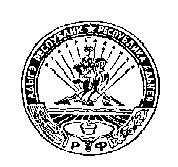 РЕСПУБЛИКА АДЫГЕЯМУНИЦИПАЛЬНОЕ ОБРАЗОВАНИЕ«ХОДЗИНСКОЕ СЕЛЬСКОЕ ПОСЕЛЕНИЕ»385438 а. Ходзь, ул. Краснооктябрьская , 104